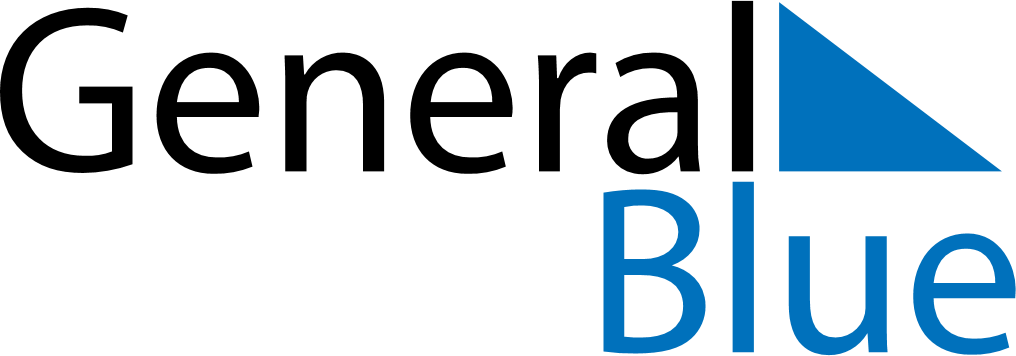 2024 2024 2024 2024 2024 2024 2024 MAYMondayTuesdayWednesdayThursdayFridaySaturdaySundayMAY12345MAY6789101112MAY13141516171819MAY20212223242526MAY2728293031MY NOTES